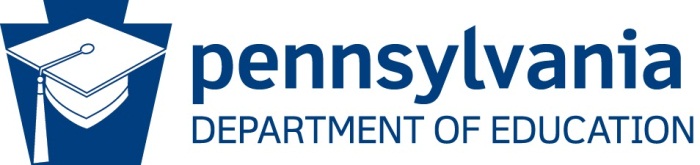 Lane Position TargetingIdentify Advantages for Using Different Lane PositionsSupplies: Photos of parked car with door opening into traffic; busy intersection with traffic light; digital photo gallery.Instructions: Have students look at photos. Answer questions.What are the advantages of having the car in lane position 2 before the car’s door is flung open?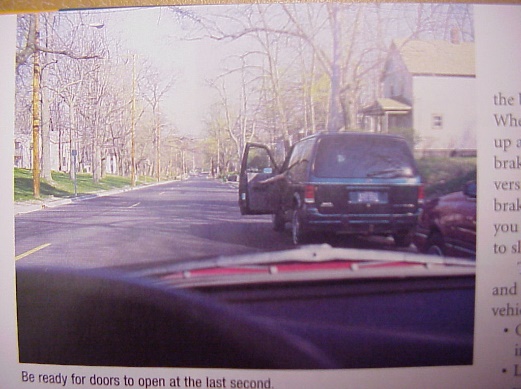 ANSWER:  Room for the door without changing path of travel.What actions should a driver take to be ready for the light to change?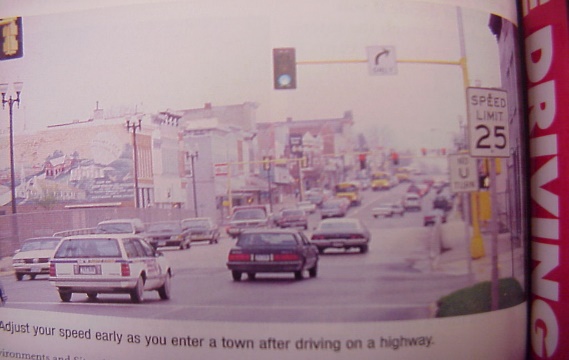 ANSWER:  Cover the brake, turn head 45-degrees right to look for anything approaching from a line-of-sight restriction.TargetingSupplies: Simulated steering wheel; yard stick; crosses.Instructions:Part 1Give each student a simulated steering wheel.Part 2Give the students a direction and speed they are traveling.Watch the students’ head movements.Watch the students’ turning movements.Part 3If student oversteers for the commands given, they “die”.  Give that student a cross and they are out.How many live?